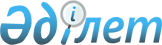 О внесении изменений в совместное решение Мангистауского областного маслихата и акима Мангистауской области, в некоторые постановления акимата Мангистауской области и решения Мангистауского областного маслихатаПостановление акимата Мангистауской области от 21 мая 2015 года № 148 и решение Мангистауского областного маслихата от 21 мая 2015 года № 25/390. Зарегистрировано Департаментом юстиции Мангистауской области от 26 июня 2015 года № 2749      Примечание РЦПИ.

      В тексте документа сохранена пунктуация и орфография оригинала.      В соответствии с законами Республики Казахстан от 8 декабря 1993 года «Об административно-территориальном устройстве Республики Казахстан», от 21 января 2013 года «О внесении изменений и дополнений в некоторые законодательные акты Республики Казахстан по вопросам ономастики» акимат области ПОСТАНОВЛЯЕТ и областной маслихат РЕШИЛ:



      1. Внести изменения в совместное решение Мангистауского областного маслихата и акима Мангистауской области, в некоторые постановления акимата Мангистауской области и решения Мангистауского областного маслихата согласно приложению к настоящему постановлению и решению.



      2. Руководителю аппарата Мангистауского областного маслихата (Сейбагытов Д.) обеспечить государственную регистрацию настоящего постановления и решения в органах юстиции, его официальное опубликование в информационно-правовой системе «Әділет» и в средствах массовой информации.



      3. Контроль за исполнением настоящего постановления и решения возложить на заместителя акима области Амиржанова Р.М.



      4. Настоящее постановление и решение вступает в силу со дня государственной регистрации в органах юстиции и вводится в действие по истечении десяти календарных дней после дня его первого официального опубликования.

 

 

 

 

       Аким области                            А. Айдарбаев

 

 

 

 

      Председатель сессии                     Х. Нургалиева

 

 

      Секретарь

      областного маслихата                    Б. Жусупов

 

  

 



Приложение

к постановлению акимата

Мангистауской области

от 21 мая 2015 года № 148

и решению Мангистауского

областного маслихата

от 21 мая 2015 года № 25/390

 

  

Перечень изменений, вносимых в совместное решение Мангистауского областного маслихата и акима Мангистауской области, в некоторые постановления акимата Мангистауской области и решения Мангистауского областного маслихата

      1. В совместном решении Мангистауского областного маслихата и акима Мангистауской области от 25 декабря 2001 года № 16/152 «Об образовании Шебирского сельского округа Мангистауской области» (зарегистрировано в Реестре государственной регистрации нормативных правовых актов за № 651):

      в заголовок и по всему тексту на государственном языке внесены изменения, текст на русском языке не изменяется.



      2. В решении Мангистауского областного маслихата от 6 декабря 2005 года № 13/233 и постановлении акимата Мангистауской области от 29 ноября 2005 года № 319 «О включении некоторых малочисленных населенных пунктов Бейнеуского, Мангистауского и Тупкараганского районов в состав ближайших сельских населенных пунктов» (зарегистрировано в Реестре государственной регистрации нормативных правовых актов за № 1935, опубликовано 17 января 2006 года в газете «Огни Мангистау»):

      в заголовок и в пункт 1 на государственном языке внесены изменения, текст на русском языке не изменяется.



      3. В решении Мангистауского областного маслихата от 30 марта 2006 года № 15/258 и постановлении акимата Мангистауской области от 15 марта 2006 года № 80 «Об образовании села Боздак в составе Сайотесского сельского округа и его внесении в список населенных пунктов по Мангистаускому району» (зарегистрировано в Реестре государственной регистрации нормативных правовых актов за № 1943, опубликовано 13 мая 2006 года в газете «Огни Мангистау»):

      в заголовок и по всему тексту на государственном языке внесены изменения, текст на русском языке не изменяется.



      4. В решении Мангистауского областного маслихата от 28 июля 2006 года № 16/288 и постановлении акимата Мангистауской области от 31 мая 2006 года № 188 «Об образовании села Тажен в составе Акжигитского сельского округа Бейнеуского района» (зарегистрировано в Реестре государственной регистрации нормативных правовых актов за № 1953, опубликовано 7 сентября 2006 года в газете «Огни Мангистау»):

      в заголовок и по всему тексту на государственном языке внесены изменения, текст на русском языке не изменяется;

      пункт 2 изложить в следующей редакции:

      «2. Настоящее решение и постановление вводится в действие со дня государственной регистрации.».



      5. В решении Мангистауского областного маслихата от 28 июля 2006 года № 16/289 и постановлении акимата Мангистауской области от 24 июля 2006 года № 239 «Об отнесении поселка Умирзак к категории «аул/село» (зарегистрировано в Реестре государственной регистрации нормативных правовых актов за № 1954, опубликовано 7 сентября 2006 года в газете «Огни Мангистау»):

      в заголовке, в преамбуле и в пункте 1 указанного решения и постановления:

      в тексте на государственном языке слово «(село)» исключить;



      в тексте на русском языке слова «аул (село)» заменить словом «село».



      6. В решении Мангистауского областного маслихата от 8 октября 2007 года № 2/16 и постановлении акимата Мангистауской области от 5 октября 2007 года № 327-1 «Об образовании сельского округа Отпан Мангистауского района» (зарегистрировано в Реестре государственной регистрации нормативных правовых актов за № 1982, опубликовано 8 ноября 2007 года в газете «Огни Мангистау»):

      в заголовок и по всему тексту на государственном языке внесены изменения, текст на русском языке не изменяется.



      7. В решении Мангистауского областного маслихата от 11 декабря 2007 года № 3/29 и постановлении акимата Мангистауской области от 30 ноября 2007 года № 447 «О переименовании села Кызыласкер Бейнеуского района в село Сам» (зарегистрировано в Реестре государственной регистрации нормативных правовых актов за № 1997, опубликовано 26 февраля 2008 года в газете «Огни Мангистау»):

      в заголовок и по всему тексту на государственном языке внесены изменения, текст на русском языке не изменяется.



      8. В решении Мангистауского областного маслихата от 12 февраля 2008 года № 4/54 и постановлении акимата Мангистауской области от 17 января 2008 года № 29 «Об изменениях в административно-территориальном устройстве Бейнеуского района» (зарегистрировано в Реестре государственной регистрации нормативных правовых актов за № 2002, опубликовано 18 марта 2008 года в газете «Огни Мангистау»):

      в пункт 1 текста на государственном языке внесено изменение, текст на русском языке не изменяется.



      9. В решении Мангистауского областного маслихата от 10 декабря 2008 года № 10/125 и постановлении акимата Мангистауской области от 28 ноября 2008 года № 2207 «Об изменениях в административно-территориальном устройстве Мунайлинского района» (зарегистрировано в Реестре государственной регистрации нормативных правовых актов за № 2036, опубликовано 24 января 2009 года в газете «Огни Мангистау»):

      по всему тексту на государственном языке внесены изменения, текст на русском языке не изменяется.



      10. В постановлении акимата Мангистауской области от 5 декабря 2012 года № 308 и решении Мангистауского областного маслихата от 7 декабря 2012 года № 7/82 «Об образовании сельского округа Болашак Каракиянского района» (зарегистрировано в Реестре государственной регистрации нормативных правовых актов № 2195, опубликовано 19 января 2013 года в газете «Огни Мангистау»):

      в заголовок текста на государственном языке внесено изменение, текст на русском языке не изменяется.
					© 2012. РГП на ПХВ «Институт законодательства и правовой информации Республики Казахстан» Министерства юстиции Республики Казахстан
				